3 czerwca 2020   klasa 6bTemat: Punkty w układzie współrzędnych.Cele lekcji:Uczeń:- wie co to jest i do czego służy prostokątny układ współrzędnych oraz jakie są praktyczne jego zastosowania - potrafi narysować prostokątny układ współrzędnych na płaszczyźnie; - umie nazwać oś poziomą i pionową układu współrzędnych; - posługuje się nazwami: współrzędne punktu lub odcięta i rzędna punktu;- umie odczytać współrzędne zaznaczonego punktu; - potrafi zaznaczyć punkt o podanych współrzędnych.Układ współrzędnych kartezjańskich ( na płaszczyźnie ) to dwie prostopadłe do siebie osie liczbowe.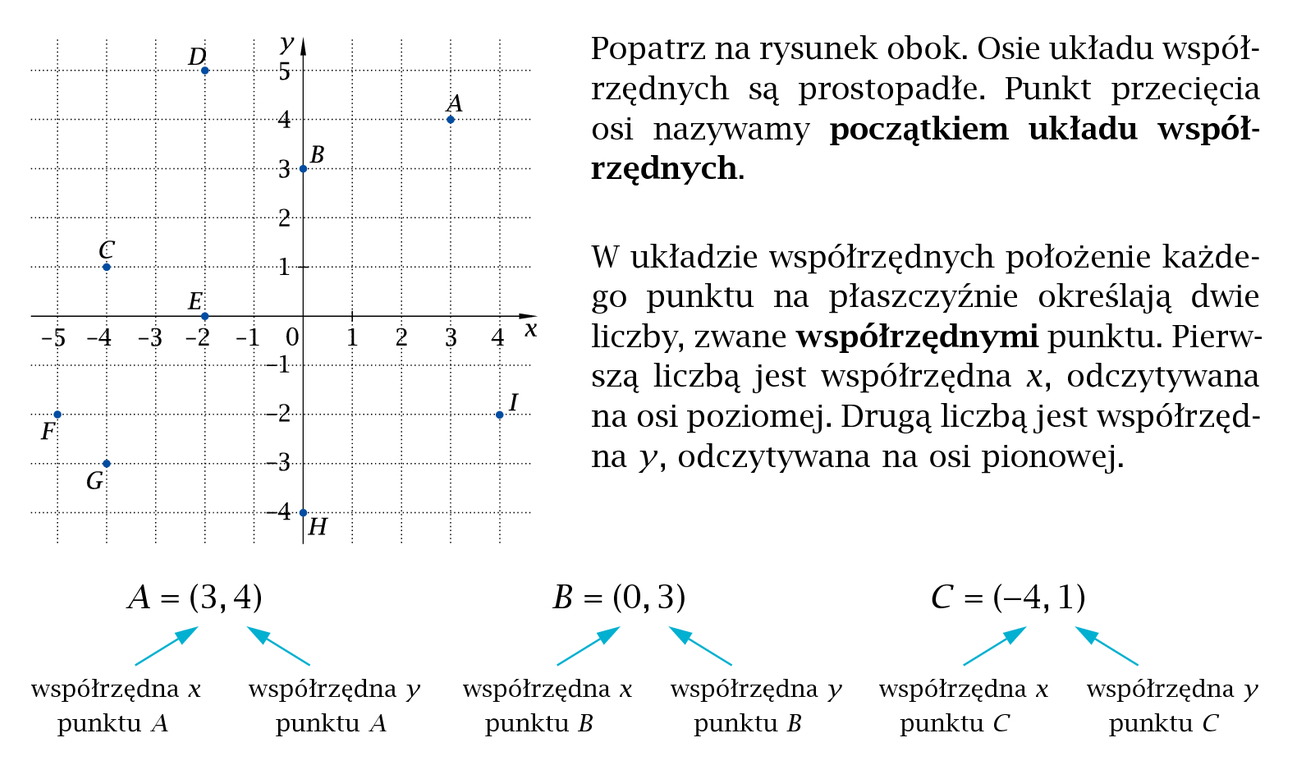 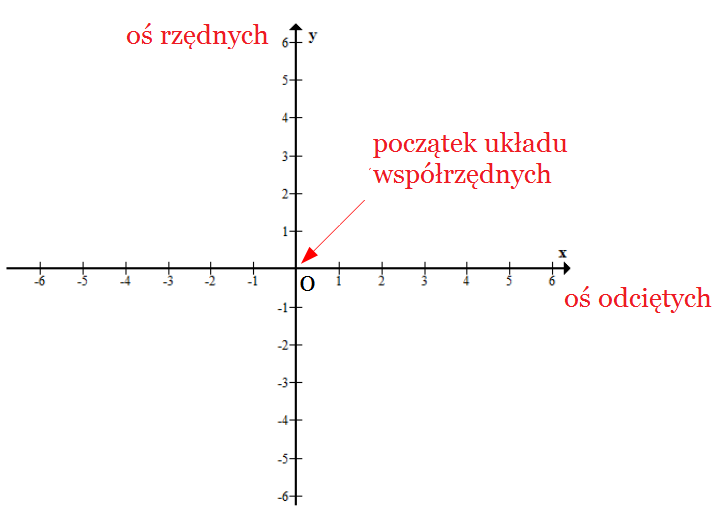 Położenie punktu w układzie współrzędnych określamy za pomocą współrzędnych. 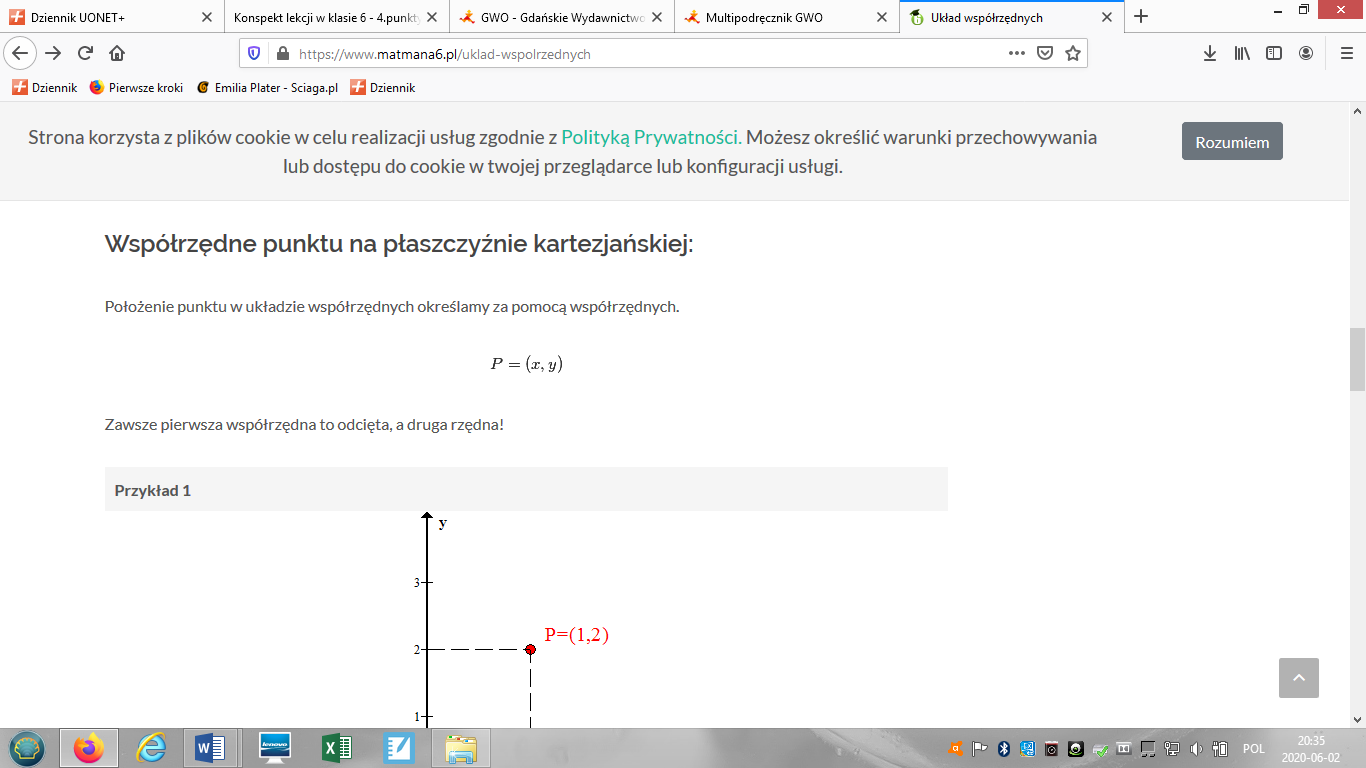 Zawsze pierwsza współrzędna to odcięta, a druga rzędna.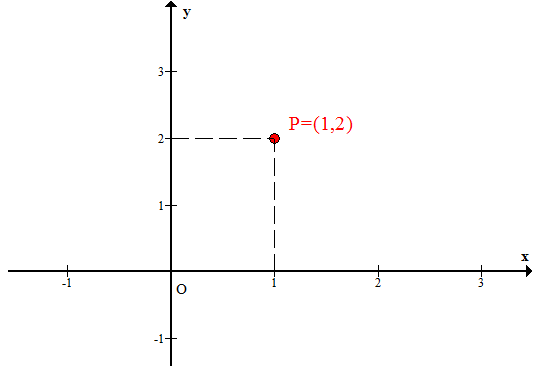 Proszę obejrzeć film i wykonać zadanie poniżej.https://www.youtube.com/watch?v=FWQ9TqrT59Y https://www.youtube.com/watch?v=pIpmZC3cm50 KARTA PRACY INDYWIDUALNEJZadanieNa rysunku każdej literze odpowiada para liczb: np. literze M odpowiada para (1;2) a literze W para (4;1). a.Odszyfruj słowo: (1;2) (1;4) (7;2) (6;1) (7;4) (2;2) (4;3)(1;4). b. A teraz zaszyfruj swoje imię i/lub nazwisko.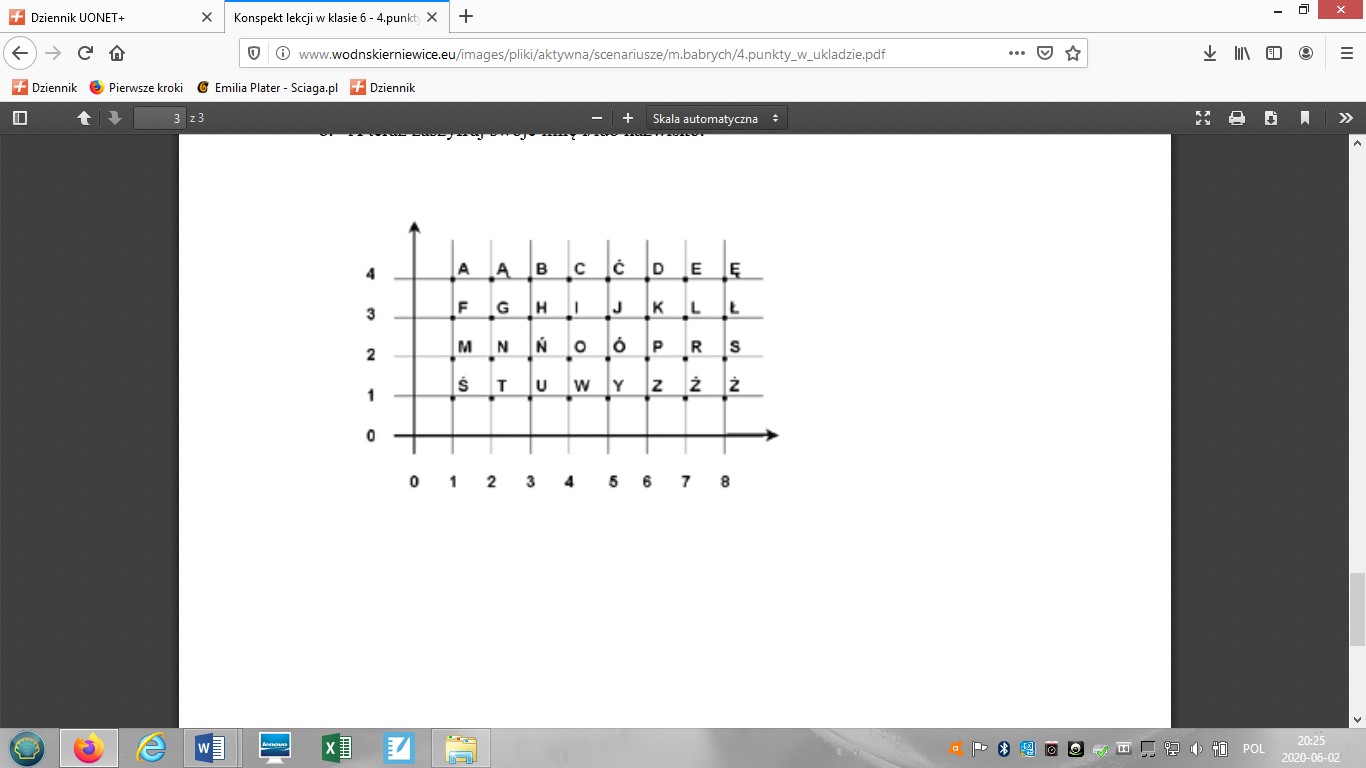 